CALENDARIO LITURGICO SETTIMANALEDal 5 al 12 Marzo  2017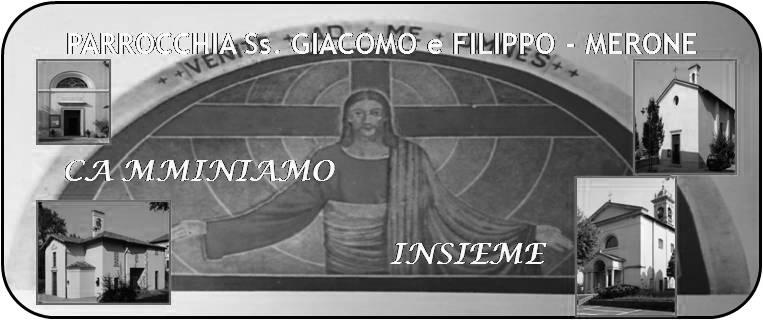 12 Marzo  2017                                                       Anno V, n°208La Parola al Vicario GeneraleCosì diceva Monsignor Mario Delpini intervistato sulla visita del Papa a Milano:Certamente un grande dono, come ha detto l’Arcivescovo annunciando la visita di papa Francesco a Milano, ma anche un modo unico per arricchire il nostro cammino di Chiesa locale. È questo il significato, nel senso più ampio, di ciò che l’intera Diocesi vivrà il prossimo 25 marzo, quando il Santo Padre sarà a Milano per l’intera giornata. «La visita del Papa è come l’irrompere di una presenza che metterà in luce ciò che esiste a Milano, facendone emergere l’identità cristiana. Mi pare che questo sia il primo aspetto da sottolineare», riflette il Vicario generale, monsignor Mario Delpini.In questo contesto, il Papa cosa troverà a Milano? 
Vorremmo evidenziare quello che «è» questo territorio ecclesiale e che ne delinea il profilo. Quindi, anzitutto, la sua tradizione di fede, la vivacità delle comunità, l’intraprendenza della solidarietà ambrosiana. Credo che tutte queste peculiarità, che ci appartengono in modo specifico, possano ricevere una luce particolare da quello che il Papa farà, da dove andrà, da ciò che ci dirà.L’Arcivescovo ha sottolineato come, al di là della festività liturgicamente importante - il 25 marzo è l’Annunciazione e saremo durante la Quaresima -, la presenza del Papa si situi al termine della Visita pastorale feriale ai Decanati. Iniziativa in cui si è cercato, appunto, di comprendere i cammini della nostra Chiesa e di ritrovare il nesso tra fede e vita, attraverso l’educazione al pensiero di Cristo...
Proprio in questo senso dicevo che la visita del Papa aiuterà a far emergere la vita che è in atto e, se necessario, eventualmente a correggerla, richiamando ciò di cui dovremmo essere più consapevoli, anzitutto il cammino di fede che si sta compiendo. La specificità di questa Visita pastorale «feriale», infatti, è proprio il voler raccogliere - nell’incontro e in dialogo con quanti frequentano le nostre comunità -, riflessioni, valutazioni e verifiche, per arrivare infine, in base a quanto emerso, a determinare il passo da compiere concretamente nelle singole realtà. Qui si realizza la sintesi feconda tra fede e vita, nell’essere presenti come testimoni in quel campo che è il mondo, con la mentalità di Cristo.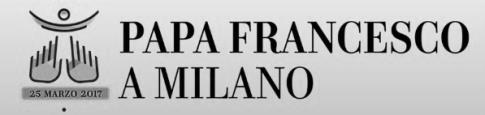 «Signore Gesù,
che ripeti anche a noi:
“In questa città
io ho un popolo numeroso”,
aiutaci a pensare e a sentire come Te.
Ti ringraziamo per il dono
di Papa Francesco
pellegrino tra noi
per confermarci nella fede.
Concedici di seguirlo con amore filiale.
La Madonnina,
Tua e nostra dolcissima Madre
vegli su tutti i suoi figli,
asciughi le lacrime dai loro occhi,
specialmente quelle dei bambini,
degli ammalati, degli anziani,
di chi è nell’ombra della morte.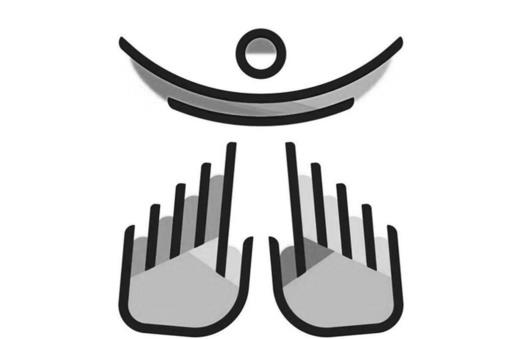 VITA  DI  COMUNITÀMercoledì 15 Marzo ore 20.30 Riunione con i genitori dei ragazzi di V elementare in oratorioVenerdì 17 ore 21.15 i  casa parrocchiale Consiglio affari economiciDomenica 19 Marzo ore 20.30 in casa parrocchiale gruppo liturgico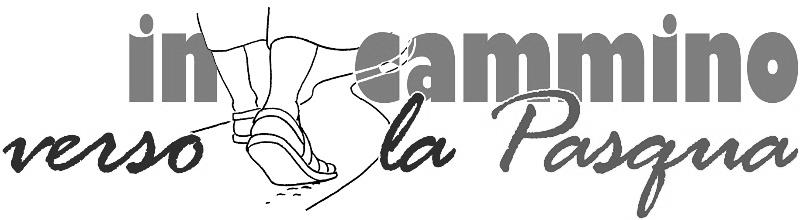 Calendario degli appuntamenti di QuaresimaOgni Mercoledì alle ore 6.30 Santa MessaOgni Venerdì ore 15.00 , 18.00, 20.30 Via crucisOgni domenica sante messe nell’orario festivo Ogni domenica ore 17.30 recita dei vesperiNei giorni 22,23,24 Marzo esercizi spirituali parrocchiali25 Marzo Visita del santo Padre. Sarà sospesa la Messa delle ore 17.00Venerdì 31 marzo ore 20.30 Via crucis con la pellegrinazione del santo chiodo con l’arcivescovo a LECCODOM.12Seconda domenica di Quaresima  7.30  8.3010.3016.0017.3018.00Baruffini, Invernizi, Moltenia S. Caterina:   Paolo Negri,PRO POPULOBattesimi ComunitariVesperiCarlaLUN. 13Feria  8.0018.00a S. Caterina:  S. Messa Teodoro Maria, Fam. Negri e Molteni MAR. 14Feria 18.00Rosa, Marisa, Fam. Corti, Risina e Alfredo Mapelli                                         MER. 15Feria  6.3018.00Santa Messaa S. Francesco: Redaelli Giuseppe e Luigia           GIO. 16Feria16.0018.00alla residenza Anziani: S. Messaa S. Caterina: Siervo Morra, Fam Fusi e Villa      VEN. 17Feria Aliturgica 15.0018.0020.30Via crucisVia crucis Via crucisSAB. 18Messe Vigilari 15.0017.0018.00Confessioni a S. Francesco: Galli Luigia, fam. De PalmaBernasconi Gemma e Melania ( Legato) DOM. 19Terza domenica di quaresima  7.30  8.3010.3017.3018.00Maroni Luigi e Giuseppinaa S. Caterina: Borgonovo Giuseppe e TeresinaPRO POPULOVesperiCorti Vittorio